Установлен запрет на предоставление грантов независимым музыкальным и театральным коллективам, в отношении которых имеются сведения об их причастности к экстремистской деятельности или терроризму Соответствующие изменения внесены в Правила предоставления из федерального бюджета субсидий некоммерческим организациям на оказание государственной поддержки (грантов) независимым театральным и музыкальным коллективам для реализации творческих проектов, утвержденные постановлением Правительства от 31 декабря 2016 г. N 1579. Так, организация, претендующая на получение гранта, не должна находиться в перечне организаций и физлиц, в отношении которых имеются сведения об их причастности к экстремистской деятельности или терроризму, либо в перечне организаций и физлиц, в отношении которых имеются сведения об их причастности к распространению оружия массового уничтожения. Кроме этого, постановлением уточняются и иные особенности предоставления указанных грантов. 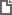 Постановление Правительства РФ от 18.01.2023 N 44
"О внесении изменений в Правила предоставления из федерального бюджета субсидий некоммерческим организациям на оказание государственной поддержки (грантов) независимым театральным и музыкальным коллективам для реализации творческих проектов" 